Часть 1: Анализ импульсных сигналов.1. Для заданного сигнала (приложение 1) выбрать численные значения параметров. Записать аналитическое выражение сигнала, построить его график.Численные значения параметров выбрать из диапазонов, указанных в таблице 1.Таблица 12. С помощью преобразования Фурье *определить аналитическое выражение и построить график спектральной плотности заданного импульсного сигнала в следующих формах: действительная и мнимая части; модуль и аргумент спектральной плотности.3. Определить аналитическое выражение и построить энергетический спектр импульсного сигнала.4. Рассчитать энергию импульсного сигнала непосредственно по сигналу и по его энергетическому спектру.5. Построить зависимость доли энергии сигнала, попадающей в полосу частот Af, от ширины полосы Af. По графику определить полосы частот, в которые попадают: 75% энергии сигналов; 95% энергии сигналов; 99% энергии сигналов.6. Восстановить импульсные сигналы из части спектральной плотности, заключенной в каждой из полос частот, определенных в пункте 5. Сопоставить эти сигналы между собой и с исходным импульсным сигналом.7. Построить график автокорреляционной функции импульсного сигнала по известному энергетическому спектру.8. Определить аналитическое выражение и построить автокорреляционную функцию импульсного сигнала.9. Увеличить длительность сигнала в 2-3 раза. Построить графики сигнала, спектральной плотности, энергетического спектра и * автокорреляционной функции. Вычислить энергию сигнала.10. Уменьшить длительность сигнала в 2-3 раза. Построить графики сигнала, спектральной плотности, энергетического спектра и *автокорреляционной функции. Вычислить энергию сигнала.11. Сделать выводы по анализу характеристик заданного импульсного сигнала и влияния длительности сигнала на его характеристики.Часть 2: Анализ периодических сигналов.1. Выбрать численное значение периода сигнала Т, равное 2-4 полным длительностям импульсного сигнала. Записать аналитическое выражение и построить график периодического сигнала с использованием выбранных параметров.2. С использованием спектра импульсного сигнала, найденного в части 1, определить аналитические выражения и построить графики для спектра периодического сигнала в следующих формах ряда Фурье: комплексной; амплитудно-фазовой.3. Определить и построить спектр мощности периодического сигнала.4. Определить численным интегрированием и построить график автокорреляционной функции периодического сигнала.5. Найти аналитическое выражение для средней мощности сигнала. Рассчитать среднюю мощность периодического сигнала непосредственно по сигналу, по его спектру мощности, *по автокорреляционной функции.6. Построить график периодического сигнала с исключенной постоянной составляющей. Вычислите среднюю мощность этого сигнала.7. Определить для периодического сигнала с исключенной постоянной составляющей долю мощности, заключенную в:- 3 гармониках;- 5 гармониках;- 7 гармониках.8. Восстановить (с учетом постоянной составляющей) периодические сигналы по 3, 5 и 7 гармоникам. Сопоставить эти сигналы между собой и с исходным периодическим сигналом.9. Увеличить период сигнала в 2-3 раза. Построить для этого сигнала графики самого сигнала, спектра, спектра мощности и *АКФ. Вычислите среднюю мощность.10. Сделать выводы по анализу заданного периодического сигнала и его характеристик.Часть 3: Формирование временных и частотных характеристик фильтров.1. Задаться граничным значением частоты /гр1. За граничную частоту фильтра frpl принять найденное в пункте 5 первой части значение частоты, соответствующее 75% энергии сигнала.2. Рассчитать граничные частоты /гр2 и /гр3 соответственно как 0.5 и 1.5 от значения /гр1.3. Для заданного фильтра (приложение 2) нижних частот при /гр1 построить графики:- частотной характеристики;- импульсной характеристики.4. Изменить граничную частоту фильтра нижних частот на /гр2 и построить его характеристики.5. Изменить граничную частоту фильтра нижних частот на /гр3 и построить его характеристики.6. Повторить п.п. 3-5 для фильтра верхних частот.Часть 4: Прохождение импульсного сигнала через фильтры.1. Найти спектры импульсных сигналов на выходе фильтров по известной частотной характеристике фильтров и спектру исходного сигнала.2. По спектру сигналов на выходе фильтров восстановить сигналы.3. Найти и построить импульсные сигналы на выходе фильтров путем свертки исходного сигнала с импульсными характеристиками фильтров.4. Сравнить исходный импульсный сигнал и полученные на выходе фильтров импульсные сигналы. Сделать выводы.Часть 5: Прохождение периодического сигнала через фильтры.1. Найти спектры периодических сигналов на выходе фильтров по известной частотной характеристике фильтров и спектру исходного сигнала.2. По спектру сигналов на выходе фильтров восстановить сигналы.3. Найти и построить периодические сигналы на выходе фильтров путем свертки исходного сигнала с импульсными характеристиками фильтров.4. Сравнить исходный периодический сигнал и полученные на выходе фильтров периодические сигналы. Сделать выводы.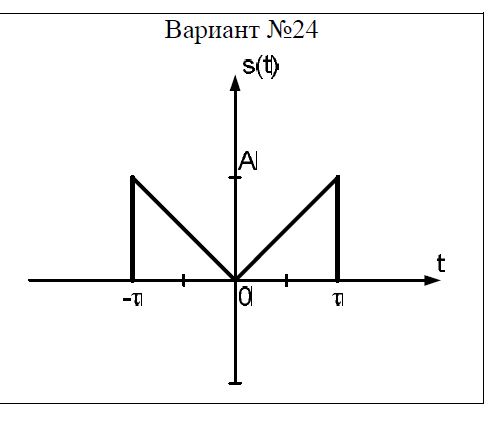 Приложение 2. Варианты фильтров.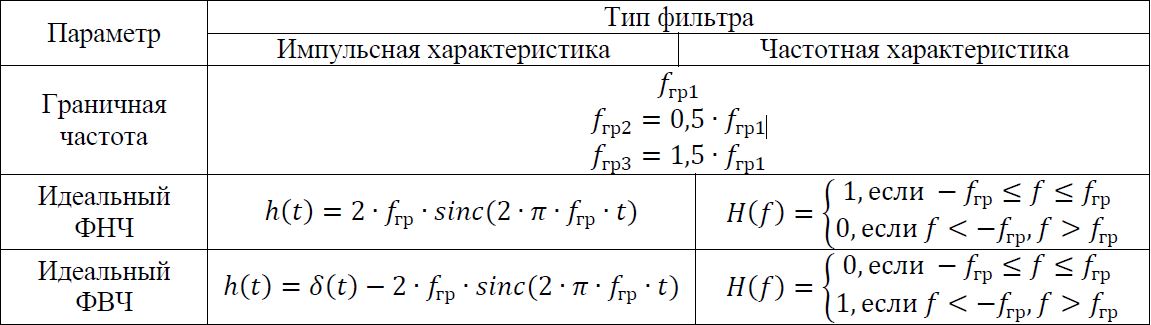 ПараметрДиапазон значенийАмплитуда А, [В]1 - 5Длительность сигнала т, [мс]5 - 20Сдвиг импульса A, [мс] (если не задано)(1...2)т